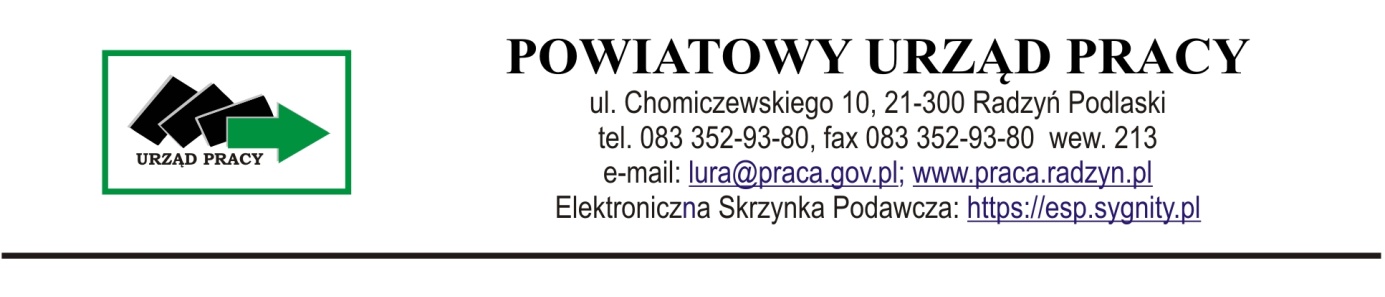 Analiza rynku pracy w powiecie radzyńskimNa koniec września 2014 roku w Powiatowym Urzędzie Pracy w Radzyniu Podlaskim zarejestrowanych było 3591 bezrobotnych (w tym 1 586 kobiet), 236 osób posiadało prawo do zasiłku (6,6% ogółu bezrobotnych). Stopa bezrobocia w 2014 rokuStopa bezrobocia rejestrowanego wyniosła we wrześniu br. w powiecie radzyńskim 13,8% i w porównaniu do lutego br.( najwyższy wskaźnik w 2014 roku) spadła o 2,1%. W analogicznym okresie ubiegłego roku odnotowano mniejszy spadek natężenia bezrobocia (z poziomu 16 % do poziomu 15 % tj.  punkt procentowy).  Zarejestrowani bezrobotni w poszczególnych miesiącach 2014 r. w powiecie radzyńskimBezrobotni według gmin powiatu radzyńskiegoStruktura bezrobotnych w poszczególnych gminach – stan na koniec września 2014r.Bezrobotni według wieku oraz czasu pozostawania bez pracy w powiecie radzyńskim 							– stan na koniec września 2014 rokuNajliczniejszą grupę wiekową stanowiły osoby w wieku od 25-34 lat (34%) oraz od 18-24 lata (25%). Najmniej jest osób starszych od 55 do 64 lat – 10%.Bezrobotni według poziomu wykształcenia              – stan na koniec września 2014 rokuW końcu września 2014 roku najliczniejszą grupą bezrobotnych w powiecie radzyńskim, stanowiły osoby bezrobotne z wykształceniem gimnazjalnym i niższym – 30% ogółu, tj. 1 063 osób w tym 361 kobiet. 	W powiecie radzyńskim 56 % bezrobotnych nie posiada średniego wykształcenia. Udział osób z wyższym wykształceniem w ogólnej liczbie bezrobotnych na koniec września 2014 roku wyniósł 10%.Bezrobotni będący w szczególnej sytuacji na rynku pracy wg. art. 49 ustawy o promocji zatrudnienia i instytucjach rynku pracy– stan na koniec września 2014 rokuWśród osób bezrobotnych znajdujących się w szczególnej sytuacji na rynku pracy w powiecie radzyńskim najliczniejszą grupę stanowią osoby długotrwale bezrobotne tj. „…pozostający w rejestrze powiatowego urzędu pracy łącznie przez okres ponad 12 miesięcy w okresie ostatnich 2 lat z wyłączeniem okresów odbywania stażu i przygotowania zawodowego dorosłych”. Na koniec września 2014 roku liczba wynosiła 2402 osób (w tym 1108 kobiet), co stanowi 67% ogółu bezrobotnych w powiecie. Na koniec września 2014 roku zarejestrowanych było 1 593 osoby bezrobotne do 30 roku życia (w tym 745 kobiet). Stanowili oni 44 % ogółu zarejestrowanych. W analizowanym okresie bezrobotni powyżej 50 roku życia stanowili 18% ogółu zarejestrowanych w powiecie radzyńskim. Liczba bezrobotnych wg czasu pozostawania bez pracy w miesiącach– stan na koniec września 2014 rokuPod względem czasu pozostawania bez pracy najliczniejszą kategorię wśród zarejestrowanych w powiecie radzyńskim stanowią osoby niepracujące powyżej 24 miesięcy 1290 osób (36% ogółu zarejestrowanych). Struktura bezrobotnych wg stażu pracy w powiecie radzyńskim– stan na koniec września 2014 rokuNa koniec września 2014 roku pod względem stażu pracy ogółem najliczniejszą kategorię wśród bezrobotnych stanowiły osoby bez stażu pracy tj. 33% oraz ze stażem pracy od 1 do 5 lat – 22%. Natomiast najmniej było osób legitymujących się stażem pracy powyżej 30 lat tj. 1,5%. Napływ do bezrobocia W okresie od stycznia do września 2014 roku w Powiatowym Urzędzie Pracy w Radzyniu Podlaskim zarejestrowało się 2 119 osób, średnia miesięczna napływu wynosiła 235 osób. Najwięcej bezrobotnych zarejestrowało się we wrześniu (312) a najmniej w marcu (182). W analizowanym okresie zarejestrowało się: 1484 osób poprzednio pracujących (69% ogółu rejestrowanych), 635 osób dotychczas niepracujących (29% ogółu rejestrowanych), 38 osób zwolnionych z przyczyn dotyczących zakładu pracy (2% ogółu rejestrowanych). Odpływ z bezrobocia  W okresie od stycznia do września 2014 roku wyłączono z ewidencji 2 568 osób, a średni miesięczny odpływ z bezrobocia wyniósł 285 osób. Najwięcej osób zostało wyłączonych z ewidencji we wrześniu (476) a najmniej w styczniu (158).Wśród najczęściej występujących powodów wyłączeń wymienić należy: podjęcie pracy – 1 139 osób,  niepotwierdzenie gotowości do pracy – 595 osób,  c) dobrowolna rezygnacja ze statusu bezrobotnego – 289 osób.Największy udział w wyłączeniach z ewidencji miały podjęcia pracy (44% ogółu wyrejestrowanych), następnie niepotwierdzenie gotowości do pracy – 23% a dobrowolna rezygnacja ze statusu bezrobotnego – 11% ogólnej liczby osób wyłączonych z ewidencji w analizowanym okresie.Instrumenty rynku pracy Jednorazowe środki na podjęcie działalności gospodarczejW okresie od stycznia do 31 sierpnia 2014r. Powiatowy Urząd Pracy w Radzyniu Podlaskim udzielił osobom bezrobotnym 80 dotacji na podjęcie działalności gospodarczej. Średnia kwota dotacji wyniosła ok. 20 000zł. Bezrobotni rozpoczęli działalność gospodarczą w zakresie usług: geodezyjnych, sprzątania, prawniczych, stolarsko-meblarskich, remontowo-budowlanych, konserwacji i naprawy pojazdów samochodowych, weterynaryjnych, wulkanizacyjnych, nagrań dźwiękowych i muzycznych, kosmetycznych, dezynfekcji dezynsekcji i deratyzacji, ubezpieczeniowych, agencji reklamowych, fryzjerskich, kwiaciarni, hydraulicznych, spawalniczych, usług protetycznych, dekarskich, usług inżynieryjno- doradczych. Dotacje zostały udzielone w ramach Programu Operacyjnego Kapitał Ludzki- Projekt „Czas na zmiany – inwestuję w siebie”.Refundacja kosztów wyposażenia stanowiska pracyW analogicznym okresie Powiatowy Urząd Pracy w Radzyniu Podlaskim zawarł 42 umowy o refundację kosztów utworzenia stanowiska pracy, tworząc 48 stanowisk pracy w zawodach: sprzedawca , monter instalacji elektrycznych, mechanik, pracownik myjni samochodowej, operator windy dekarskiej, szwaczka, murarz-tynkarz, elektromechanik, pomoc przedszkolna, spedytor, mechanik pojazdów samochodowych,  menager ds. exportu, pracownik fizyczny do obsługi belownicy, sprzedawca-konsultant, stolarz, piekarz, kierowca wózków jezdniowych, elektromechanik, frezer, dekarz. Koszt refundacji wyniósł 20 000zł.Prace interwencyjne W okresie od stycznia do końca października 2014 roku zawarto 32 umowy o organizację prac interwencyjnych, na mocy, których skierowanych do pracy zostało 36 osób bezrobotnych będących w szczególnie niekorzystnej sytuacji oraz zakwalifikowanych do II profilu pomocy, wobec których należy zastosować wsparcie w postaci usług i instrumentów rynku pracy, dzięki którym mogą one wejść lub powrócić na rynek pracy albo przejść do profilu pomocy I.Z prac interwencyjnych skorzystało 28 pracodawców.Roboty publiczne Powiatowy Urząd Pracy w Radzyniu Podlaskim po pozytywnej opinii Powiatowej Rady Zatrudnienia przeznaczył na roboty publiczne w powiecie radzyńskim w 2014 roku, kwotę 100 tys. zł, która została podzielona na poszczególne jednostki administracyjne (gminy) proporcjonalnie do liczby bezrobotnych z danego obszaru. Łącznie w 2014 roku zawarto 12 umów o organizację robót publicznych na mocy, których skierowanych do pracy zostało 13 osób bezrobotnych (w tym 1 kobieta).Organizatorami robót publicznych w 2014 roku byli:Urząd Gminy Ulan,Urząd Gminy Radzyń Podlaski,Urząd Miasta Radzyń Podlaski,Urząd Gminy Kąkolewnica,Urząd Gminy Czemierniki,Urząd Gminy Borki,Rejonowy Związek Spółek Wodnych w Radzyniu Podlaskim,Starostwo Powiatowe w Radzyniu Podlaskim.SzkoleniaW okresie od stycznia do końca października 2014r. Powiatowy Urząd Pracy w Radzyniu Podlaskim skierował na szkolenia 34 osoby bezrobotne. Wśród skierowanych 12 osób pochodziło z miasta. Kierunki szkoleń, na które skierowano osoby bezrobotne to: kwalifikacja wstępna przyśpieszona w zakresie bloku programowego określonego dla prawa jazdy kat. C,C+E,C1,C1+E – 9 osób,spawanie łukowe elektroda otuloną (111), w osłonie CO2-metoda MAG (135) - kurs podstawowy- 1 osoba,operator ładowarki jednonaczyniowej klasa III uprawnień – zmiana specjalności – 1 osoba,sortowacz surowców wtórnych z modułem wózka jezdniowego – 5 osób,robotnik oczyszczania miasta – 5 osób,ABC przedsiębiorczości -8 osób,prawo jazdy kat. C+E – 2 osoby,kurs masażu I i II stopnia z nowoczesną fizjoterapią, terapią tkanek miękkich i masażem orientalnym, ajurwedyjskim oraz technikami masażu głębokiego, sportowego i punktów spustowych – 1 osoba,szkolenie okresowe w zakresie bloku programowego określonego dla prawa jazdy kat. D, D+E,D1,D1+E – 1 osoba,prawo jazdy kat. D(B) – 1 osoba.StażeW okresie od stycznia do października 2014 roku, Powiatowy Urząd Pracy w Radzyniu Podlaskim zawarł 224 umowy o organizację stażu i skierował na staż łącznie 304 osoby, w tym:w ramach środków EFS – 217 osób,w ramach środków FP – 66 osób,w ramach Bonów stażowych – 21 osób.Z ogólnej liczby osób objętych tą formą aktywizacji z miasta Radzyń Podlaski pochodziło 35% ogółu bezrobotnych skierowanych na staż (106 osób), z terenów wiejskich 65% (198 osób). Zdecydowaną większość stanowiły kobiety - 126 osób, mężczyźni – 91 osób.Poziom wykształcenia stażystów w ramach poszczególnych programów przedstawiał się następująco:Staże zorganizowano na stanowiskach: pracownik biurowy, asystentka stomatologiczna, instruktor BHP, asystent ds. księgowości, kucharz-barman, archiwista, robotnik oczyszczania miasta, mechanik pojazdów samochodowych, sprzątaczka, woźny sądowy, sprzedawca, pokojowa, pomoc hydrauliczna, kontroler stanu technicznego pojazdów, nauczyciel przedszkola, stolarz meblowy, sekretarka, fizjoterapeuta, technik farmaceutyczny, fryzjer, robotnik gospodarczy, asystent nauczyciela, kucharz – kelner, kasjerzy, sortowacz odpadów, palacz kotłów c.o., opiekunka dziecięca, magazynier. Bon szkoleniowy Na wniosek bezrobotnego do 30 roku życia starosta może przyznać bon szkoleniowy, stanowiący gwarancję skierowania bezrobotnego na wskazane przez niego szkolenie oraz opłacenia kosztów, które zostaną poniesione w związku z podjęciem szkolenia. Przyznanie i realizacja bonu szkoleniowego następuje na podstawie indywidualnego planu działania oraz uprawdopodobnienia przez bezrobotnego podjęcia zatrudnienia, innej pracy zarobkowej lub działalności gospodarczej.Termin ważności bonu określi starosta. W ramach bonu szkoleniowego starosta finansuje bezrobotnemu do wysokości 100% przeciętnego wynagrodzenia obowiązującego w dniu przyznania bonu szkoleniowego, koszty:jednego lub kilku szkoleń, w tym kosztów kwalifikacyjnego kursu zawodowego i kursu nadającego uprawnienia zawodowe – w formie wpłaty na konto instytucji szkoleniowej, niezbędnych badań lekarskich lub psychologicznych – w formie wpłaty na konto wykonawcy badania, przejazdu na szkolenia – w formie ryczałtu wypłacanego bezrobotnemu w wysokości:do 150 zł – w przypadku szkolenia trwającego do 150 godzin, powyżej 150 – do 200 zł – w przypadku szkolenia trwającego powyżej 150 godzin. zakwaterowania, jeśli zajęcia odbywają się poza miejscem zamieszkania – w formie ryczałtu wypłacanego bezrobotnemu w wysokości:do 550 zł – w przypadku szkolenia trwającego poniżej 75 godzin,powyżej 550 – do 1100 zł w przypadku szkolenia trwającego od 75 do 150 godzin, powyżej 1100 – do 1500 zł – w przypadku szkolenia trwającego ponad 150 godzin, starosta finansuje koszty wymienione w ust. 4 pkt. 1-4 do wysokości określonej w bonie szkoleniowym, a bezrobotny pokrywa koszty przekraczające limit. Do końca września 2014 roku do Powiatowego Urzędu Pracy w Radzyniu Podlaskim wpłynęło 8 wniosków na realizację bonu szkoleniowego, 6 umów zostało już zawartych. Nadal trwa nabór wniosków o przyznanie bonu szkoleniowego.Bon stażowyNa wniosek bezrobotnego do 30 roku życia starosta może przyznać bon stażowy stanowiący gwarancję skierowania do odbycia stażu u pracodawcy wskazanego przez bezrobotnego na okres 6 miesięcy, o ile pracodawca zobowiąże się do zatrudniania bezrobotnego po zakończeniu stażu przez okres 6 miesięcy.Przyznanie bonu stażowego odbywa się na podstawie indywidualnego planu działania. Termin ważności bonu określa starosta. Pracodawcy, którzy zatrudnili bezrobotnego przez deklarowany okres 6 miesięcy, starosta wypłaca premię w wysokości 1 500 zł,Premia stanowi pomoc publiczną i jest udzielana na zasadach pomocy de mini mis. W ramach bonu stażowego starosta może sfinansować:koszty przejazdu do i z miejsca odbywania stażu – w formie ryczałtu w wysokości 600 zł przeznaczonego na pokrycie kosztów transportu środkami komunikacji publicznej, wypłaconego bezrobotnemu w miesięcznych transzach w wysokości do 100 zł, wypłacanych łącznie ze stypendium,koszty niezbędnych badań lekarskich lub psychologicznych – w formie wpłaty na konto wykonawcy badania. Kwota premii, o której mowa w ust. 5, oraz kwota kosztów przejazdu, o której mowa w ust. 6 pkt. 1, podlegają waloryzacji na zasadach określonych w art. 72 ust. 6, Minister właściwy do spraw pracy, na podstawie komunikatu Prezesa Głównego Urzędu Statystycznego, ogłasza w drodze obwieszczenia w Dzienniku Urzędowym Rzeczpospolitej Polskiej „Monitor Polski”, kwoty premii i kosztów przejazdu po waloryzacji. Do stażu odbywanego w ramach bonu stażowego przepisy art. 53 ust. 1 i 4-8 oraz art. 61a ust. 1 stosuje się odpowiednio. W analizowanym okresie wpłynęło 25 wniosków na realizację bonów stażowych, które zostały zaakceptowane i aktualnie trwa ich realizacja. Zawarto 21 umów na realizację bonów stażowych.Bon na zasiedlenieNa wniosek bezrobotnego do 30 roku życia starosta, na podstawie umowy może przyznać bon na zasiedlenie, w związku z podjęciem poza dotychczasowym miejscem zamieszkania przez bezrobotnego zatrudnienia, innej pracy zarobkowej lub działalności gospodarczej, jeżeli:z tytułu ich wykonywania będzie osiągał wynagrodzenie lub przychód w wysokości, co najmniej minimalnego wynagrodzenia za pracę brutto miesięcznie oraz będzie podlegał ubezpieczeniom społecznym,odległość od miejsca dotychczasowego zamieszkania do miejscowości, w której bezrobotny zamieszka w związku z podjęciem zatrudnienia, innej pracy zarobkowej lub działalności gospodarczej wynosi, co najmniej 80 km lub czas dojazdu do tej miejscowości i powrotu do miejsca dotychczasowego zamieszkania środkami transportu zbiorowego przekracza łącznie, co najmniej 3 godziny dziennie. będzie pozostawał w zatrudnieniu, wykonywał inną pracę zarobkową lub będzie prowadził działalność gospodarczą przez okres, co najmniej 6 miesięcy. Środki Funduszu Pracy przyznane w ramach bonu na zasiedlenie, w wysokości określonej w umowie, nie wyższej jednak niż 200% przeciętnego wynagrodzenia za pracę, przeznacza się na pokrycie kosztów zamieszkania związanych z podjęciem zatrudnienia, innej pracy zarobkowej lub działalności gospodarczej. Bezrobotny, który otrzymał bon na zasiedlenie zobowiązany jest w terminie:do 30 dni od daty otrzymania bonu na zasiedlenie dostarczyć do powiatowego urzędu pracy dokument potwierdzający podjęcie zatrudnienia, innej pracy zarobkowej lub działalności gospodarczej i doświadczenie o spełnieniu warunku, o którym mowa w ust. 1 pkt. 2, do 7 dni, odpowiednio od daty utraty zatrudnienia, innej pracy zarobkowej lub zaprzestania wykonywania działalności gospodarczej i od dnia podjęcia nowego zatrudnienia, innej pracy zarobkowej lub działalności gospodarczej, przedstawić powiatowemu rzędowi pracy oświadczenie o utracie zatrudnienia, innej pracy zarobkowej lub działalności gospodarczej i podjęciu nowego zatrudnienia, innej pracy zarobkowej lub działalności gospodarczej, o których mowa w ust. 1 pkt. 1 oraz oświadczenie o spełnieniu warunków, o których mowa w ust. 1 pkt. 2.do 8 miesięcy od dnia otrzymania bonu na zasiedlenie, udokumentować pozostawanie w zatrudnieniu, wykonywanie innej pracy zarobkowej lub działalności gospodarczej, o której mowa w ust. 1 pkt. 1 przez okres 6 miesięcy. Powiatowy Urząd Pracy w Radzyniu Podlaskim zawarł 3 umowy na realizację bonu zasiedleniowego, nadal trwa nabór wniosków o przyznanie w/w bonu.PROFILOWANIE POMOCY OSOBOM BEZROBOTNYMProfilowanie pomocy dla osób bezrobotnych jest nowym sposobem współpracy Urzędu Pracy z osobami bezrobotnymi wprowadzonym ustawą z dnia 14.03.2014r. o zmianie ustawy o promocji zatrudnienia i instytucjach rynku pracy oraz niektórych innych ustaw (Dz. U. 2014 poz. 598).Profil pomocy to właściwy ze względu na sytuację i potrzeby osoby bezrobotnej zakres form pomocy określonych w ustawie.Celem profilowania jest zastosowanie wobec osoby bezrobotnej takiej pomocy, która najbardziej odpowiada jej aktualnej sytuacji i potrzebom. Profil pomocy ustala się dla każdej osoby bezrobotnej, która jest zarejestrowana lub rejestruje się w urzędzie. Powiatowy urząd pracy ustalając profil pomocy dokonuje analizy sytuacji osoby bezrobotnej i jej szans na rynku pracy biorąc pod uwagę oddalenie od rynku pracy i gotowość do wejścia lub powrotu na rynek pracy. Osobie bezrobotnej może zostać ustalony jeden z trzech profili pomocy. W ramach każdego profilu stosowane są określone w ustawie o promocji zatrudnienia i instytucjach rynku pracy określone formy pomocy.Katalog form pomocy z uwzględnieniem profili pomocy:Doradcy klienta indywidualnego Powiatowego Urzędu Pracy w Radzyniu Podlaskim ustalili profile pomocy dla 2708 aktywnych osób bezrobotnych:50 profili pomocy I (1,8% wszystkich profili pomocy),1947 profili pomocy II (72% wszystkich profili pomocy),711 profili pomocy III (26,2 wszystkich profili pomocy).Projekty współfinansowane z Europejskiego Funduszu SpołecznegoProjekt konkursowy pt. „Kompetentna Kadra 2013” (w ramach Poddziałania 6.1.2 PO KL) współfinansowany ze środków EFSProjekt realizowany jest od 01.06.2013r do 30.04.2015r. Uczestnikami projektu są Powiatowy Urząd Pracy w Radzyniu Podlaskim oraz jego pracownicy zatrudnieni na stanowiskach kluczowych - pośrednicy pracy i doradcy zawodowi, lider klubu pracy, specjalista ds. rozwoju zawodowego. Celem projektu jest poprawa dostępności oraz podniesienie jakości usług świadczonych przez PUP w Radzyniu Podlaskim na rzecz osób bezrobotnych do 30.04.2015r.W wyniku:zatrudnienia w ramach projektu 3 pośredników pracy (wynagrodzenie pracowników na stanowiskach kluczowych jest współfinansowane ze środków Unii Europejskiej w ramach Europejskiego Funduszu Społecznego),przeszkolenia pracowników zatrudnionych na stanowiskach kluczowych z zakresu wykonywanych przez nich obowiązków na danym stanowisku kluczowym,nastąpi:Wzmocnienie potencjału kadrowego na 3 stanowiskach pośrednik pracy do 30.04.2015r.Wzrost kwalifikacji zawodowych 11 pracowników/pracownic kluczowych do 30.04.2015r.Wartość budżetu projektu wynosi: 201 800,00 zł.  Projekt współfinansowany jest w 85% ze środków Unii Europejskiej w ramach Europejskiego Funduszu Społecznego.Działania podjęte w projekcie (stan na 31 października 2014 roku):Zatrudnienie pośredników pracy - od początku realizacji projektu wynagrodzenie 3 pośredników pracy współfinansowane jest ze środków Unii Europejskiej w ramach Europejskiego Funduszu Społecznego. Szkolenia - do końca października 2014r. w ramach projektu 10 pracowników/pracownic skierowano na szkolenia z zakresu wykonywanych przez nich obowiązków na zajmowanym stanowisku pracy oraz z zakresu aktywizacji osób poniżej 30 roku życia lub powyżej 50 roku życia.Projekt systemowy „Czas na zmiany – inwestuję w siebie” (w ramach Poddziałania 6.1.3 PO KL) współfinansowany ze środków EFSPowiatowy Urząd Pracy w Radzyniu Podlaskim z dniem 01.01.2008r. przystąpił do realizacji projektu systemowego w ramach umowy ramowej zawartej z Samorządem Województwa Lubelskiego – Wojewódzkim Urzędem Pracy w Lublinie. Niniejszy projekt jest kontynuowany w 2014 roku.Celem głównym projektu w 2014 roku jest podniesienie poziomu aktywności zawodowej oraz zdolności do zatrudnienia 354 osób bezrobotnych z powiatu radzyńskiego do 31 grudnia 2014 roku.Cele szczegółowe projektu to:Podniesienie kwalifikacji/kompetencji zawodowych 232 osób bezrobotnych z powiatu radzyńskiego do końca grudnia 2014 roku.Wsparcie przedsiębiorczości w powiecie radzyńskim poprzez udzielenie 100 bezzwrotnych dotacji oraz 22 doposażeń/wyposażeń stanowiska pracy do końca grudnia 2014 roku.Budżet projektu na 2014 rok wynosi 4.359.000,00 zł, co stanowi w 100% kwotę dofinansowania z Europejskiego Funduszu Społecznego.W ramach projektu w 2014 roku uczestnicy mogą skorzystać z następujących form wsparcia:szkolenia;staże;przyznanie jednorazowych środków na podjęcie własnej działalności gospodarczej;zatrudnienie w ramach doposażonego / wyposażonego stanowiska pracy;indywidualny Plan Działania;wsparcie towarzyszące w postaci bezpłatnych badań lekarskich przed szkoleniem i stażem oraz w postaci zwotu kosztów przejazdu na szkolenie i staż.Do 31.10.2014 roku wsparciem w ramach projektu objęliśmy łącznie 294 osoby bezrobotne (151 mężczyzn i 143 kobiety).10 osób zakończyło jeden z dwóch kierunków szkolenia: Robotnik oczyszczania miasta, Sortowacz surowców wtórnych z modułem wózka jezdniowego. Po odbyciu szkolenia osoby te zostały skierowane na 5 i pół miesięczny staż.Od początku roku do 31.10.2014 roku na staż zostało skierowanych 217 osób (126 kobiet i 91 mężczyzn). Wszystkim osobom skierowanym na staż przygotowano Indywidualne Plany Działania.Od początku roku do 31.10.2014 roku 73 osobom bezrobotnym, w tym 17 kobietom udzielono jednorazowych środków na podjęcie działalności gospodarczej.W październiku do pracy w ramach doposażonego / wyposażonego miejsca pracy skierowano 3 osoby – 3 mężczyzn.W grupie docelowej projektu (294 osoby) znajdują się m.in.: osoby do 30 roku życia w liczbie 205, osoby do 25 roku życia w liczbie 169, osoby powyżej 50 roku życia w liczbie 37, osoby niepełnosprawne w liczbie 7.Do końca 2014 roku planuje się przeprowadzenie dwóch kierunków szkoleń: Instalator systemów fotowoltaicznych dla 8 osób oraz Instalator słonecznych systemów grzewczych dla 7 osób. Ponadto planuje się udzielić 27 dotacji na rozpoczęcie własnej działalności gospodarczej oraz skierować do pracy 20 osób bezrobotnych na doposażone / wyposażone stanowisko pracy.Projekt systemowy „Outplacement dla oświaty” (w ramach Poddziałania 8.1.2 PO KL) współfinansowany ze środków EFSPowiatowy Urząd Pracy w Radzyniu Podlaskim wraz z Wojewódzkim Urzędem Pracy w Lublinie zapraszają nauczycieli i pracowników sektora oświaty z terenu miasta Biała Podlaska, powiatów: bialskiego, łukowskiego, parczewskiego oraz radzyńskiego do wzięcia udziału w projekcie pt. „Outplacement dla oświaty”.Projekt jest realizowany od 1 kwietnia 2014 roku do 30 września 2015 roku w ramach Poddziałania 8.1.2 Programu Operacyjnego Kapitał Ludzki 2007-2013.Kto realizuje projekt?Wojewódzki Urząd Pracy w Lublinie (Lider partnerstwa) oraz 5 Partnerów: Powiatowy Urząd Pracy w Chełmie, Powiatowy Urząd Pracy w Lublinie, Powiatowy Urząd Pracy w Zamościu, Powiatowy Urząd Pracy w Puławach, Powiatowy Urząd Pracy w Radzyniu Podlaskim.Kto może być uczestnikiem projektu?Uczestnikiem projektu mogą być wyłącznie nauczyciele i pracownicy instytucji sektora oświaty spełniający następujące warunki:zamieszkują (w rozumieniu przepisów Kodeksu Cywilnego) na terenie województwa lubelskiego orazsą osobami zwolnionymi po dniu 31.12.2012 roku lubsą osobami przewidzianymi do zwolnienia lubsą osobami zagrożonymi zwolnieniemZ jakich form wsparcia mogą skorzystać uczestnicy projektu?szkolenia i poradnictwo zawodowe,poradnictwo psychologiczne,pośrednictwo pracy,staże (trwające średnio 5 miesięcy) przygotowujące do podjęcia pracy w	 nowym zawodzie,subsydiowane zatrudnienie u nowego pracodawcy,bezzwrotne wsparcie dla osób zamierzających podjąć działalność gospodarczą poprzez zastosowanie następujących instrumentów:doradztwo (indywidualne i grupowe) oraz szkolenia umożliwiające uzyskanie wiedzy i umiejętności potrzebnych do założenia i prowadzenia działalności gospodarczej;przyznanie środków finansowych na rozwój przedsiębiorczości, do wysokości 40 tys. PLN na osobę;wsparcie pomostowe udzielane w okresie do 6 lub do 12 miesięcy od dnia zawarcia umowy o udzielenie wsparcia pomostowego (wyłączenie dla osób, które rozpoczęły działalność w ramach projektu),studia podyplomowe,jednorazowy dodatek relokacyjny w wysokości 5.000 zł brutto dla osoby, która uzyskała zatrudnienie w odległości powyżej 50 km od miejsca stałego zamieszkania (w rozumieniu przepisów Kodeksu cywilnego), z przeznaczeniem na pokrycie kosztów dojazdu lub zakwaterowania w początkowym okresie zatrudnienia.Do 31.10.2014r do projektu zakwalifikowano już 60 osób, w tym:59 osób podpisało deklarację uczestnictwa w projekcie i umowę uczestnictwa w projekcie,59 osób objęto poradnictwem zawodowym,43 osób uczestniczyło w spotkaniach z pośrednikiem pracy,16 osób skierowano na szkolenia, z czego 9 osób już je ukończyło. Szkolenia dotyczyły następujących zakresów: obsługa kasy fiskalnej, księgowość, kadry i płace, pracownik gastronomii, asystent rodziny, opiekun dziecięcy, pracownik gospodarczy utrzymania czystości z aranżacją terenów zielonych, pracownik biurowy z obsługą programów komputerowych i urządzeń biurowych, oligofrenopedagogika, bibliotekoznawstwo, pracownik zajęć artystycznych. 1 osoba podjęła pracę subsydiowaną,6 osób zostało skierowanych na staż. Staże zorganizowano na stanowiskach: sprzedawca, sprzątaczka, asystent nauczyciela – opiekun osoby niepełnosprawnej, opiekun dziecka, pomoc kuchenna, pracownik obsługi biurowej, asystent ds. księgowości, pracownik do zajęć artystycznych,20 osób podpisało umowy o finansowanie kosztów studiów podyplomowych,8 osób odbyło szkolenie „ABC przedsiębiorczości”, otrzymało środki na rozwój przedsiębiorczości i rozpoczęło działalność gospodarczą. Osoby podjęły działalność w zakresie usług: fotograficznych, wykonywania instalacji elektrycznych, artystyczno-florystycznych, nauki jazdy, punkt przedszkolny, mobilno-stacjonarny gabinet terapeutyczny oraz handlu: sklep mięsny.W DALSZYM CIĄGU TRWA NABÓR DO PROJEKTUOSÓB ZAINTERESOWANYCH SZKOLENIEM I STAŻEMDokumenty zgłoszeniowe można pobrać ze strony internetowej Powiatowego Urzędu Pracy w Radzyniu Podlaskim www.praca.radzyn.pl lub bezpośrednio w siedzibie PUP w Radzyniu Podlaskim, ul. Chomiczewskiego 10, 21-300 Radzyń Podlaski, pokój nr 6 lub 7.Funduszu Pracy W 2014 roku otrzymaliśmy limit środków Funduszu Pracy według algorytmu na aktywne formy z przeznaczeniem na rzecz promocji zatrudnienia, łagodzenia skutków bezrobocia i aktywizacji zawodowej, w łącznej kwocie 6 363 900 zł, w tym:Fundusz Pracy - 1 811 000 złDodatkowe środki z rezerwy ministra właściwego do spraw pracy – 193 900 złEuropejski Fundusz Społeczny – 4 359 000 złLimit na wydatki fakultatywne wynosi 328 600 zł, w tym 21 000 zł na finansowanie przez Powiatowy Urząd Pracy w 2014 roku kosztów „wprowadzania, rozwijania i eksploatacji systemu teleinformatycznego i technologii cyfrowych w publicznych służbach zatrudnienia oraz Ochotniczych Hufcach Pracy”.W III kwartale 2014 roku Powiatowy Urząd Pracy w Radzyniu Podlaskim otrzymał decyzję finansową o przyznaniu środków z Krajowego Funduszu Szkoleniowego w wysokości 63 000 zł. Przyznane środki będą przeznaczone na realizację szkoleń i studiów podyplomowych dla pracodawców i ich pracowników.Na koniec III kwartału 2014 roku łączne wydatki Funduszu Pracy w powiecie radzyńskim wyniosły 6 002 720,86 zł w tym:wydatki na aktywne formy – 61 % wydatkowanej kwoty,wydatki obligatoryjne wyniosły 36 % wydatkowanej kwoty, wydatki fakultatywne wyniosły 3 % wydatkowanej kwoty.Podział poszczególnych wydatków Funduszu Pracy na koniec III kwartału 2014 r.Wydatki na aktywne formy aktywizacji zawodowej na koniec III kwartału 2014 r.Udział środków wydanych z Europejskiego Funduszu Społecznego w ramach projektu systemowego PO KL 2007-2013 Poddziałanie 6.1.3 „ Czas na zmiany inwestuję w siebie” w stosunku do ogółu środków wydatkowanych na aktywne formy przeciwdziałania bezrobociu wyniósł 61,91 %, tj. wydatkowaliśmy kwotę 2 273 216,96 zł.KRAJOWY FUNDUSZ SZKOLENIOWYNowelizacja ustawy o promocji zatrudnienia i instytucjach rynku pracy wprowadziła nowy instrument polityki rynku pracy – Krajowy Fundusz Szkoleniowy. Istotą  rozwiązania jest przeznaczenie części składki odprowadzanej przez pracodawców na Fundusz Pracy na wsparcie kształcenia ustawicznego podejmowanego z inicjatywy lub za zgodą pracodawcy. Powiatowy Urząd Pracy w Radzyniu Podlaskim posiada środki w wysokości 63 000 zł przeznaczone na wsparcie dla przedsiębiorców i ich pracowników w ramach Krajowego Funduszu Szkoleniowego.Finansowanie kształcenia ustawicznego pracowników i pracodawcy oznacza, że środki KFS można przeznaczyć na:określenie potrzeb pracodawcy w zakresie kształcenia ustawicznego w związku z ubieganiem się o sfinansowanie tego kształcenia ze środków KFS,kursy i studia podyplomowe realizowane z inicjatywy pracodawcy lub na jego wniosek,egzaminy umożliwiające uzyskanie dokumentów potwierdzających nabycie umiejętności, kwalifikacji lub uprawnień zawodowych,badania lekarskie i psychologiczne wymagane do podjęcia kształcenia lub pracy zawodowej po ukończony kształceniu,ubezpieczenie od następstw nieszczęśliwych wypadków w związku z  podjętym kształcenie;Działania dodatkowe, możliwe do sfinansowania przez KFS, to: określenie zapotrzebowania na zawody na rynku pracy;badanie efektywności wsparcia udzielonego ze środków KFS;promocję KFS;konsultacje i poradnictwo dla pracodawców w zakresie korzystania z KFS.KTO MOŻE SKORZYSTAĆ ZE ŚRODKÓW KRAJOWEGO FUNDUSZU SZKOLENIOWEGOO dofinansowanie kosztów kształcenia ustawicznego mogą wystąpić wszyscy pracodawcy, w rozumieniu przepisów ustawy, którzy zamierzają inwestować w podnoszenie swoich własnych kompetencji lub kompetencji osób pracujących w firmie.Pracodawca to jednostka organizacyjna, chociażby nie posiadała osobowości prawnej, a także osoba fizyczna, jeżeli zatrudnia, co najmniej jednego pracownika. Nie jest pracodawcą osoba prowadząca działalność gospodarczą niezatrudniająca żadnego pracownika.UWAGA! Środki KFS przekazane pracodawcom prowadzącym działalność gospodarczą w rozumieniu prawa konkurencji UE, stanowią pomoc de minimis, o której mowa we właściwych przepisach prawa UE dotyczących pomocy de minimis oraz pomocy de minimis w rolnictwie lub w rybołówstwie.PRIRYTETY WYDATKOWANIA ŚRODKÓW KFSPriorytetem na lata 2014-2015 jest wsparcie kształcenia ustawicznego pracowników i pracodawców w wieku 45 lat i więcej.JAKA JEST WYSOKOŚĆ WSPARCIA FINANSOWEGO NA KSZTŁCENIE USTAWICZNE W RAMACH ŚRODKÓW KRAJOWEGO FUNDUSZU SZKOLENIOWEGOregułą jest, że 80% kosztów kształcenia ustawicznego sfinansuje KFS, pracodawca pokryje 20% kosztów100% kosztów kształcenia ustawicznego mogą sfinansować ze środków KFS mikroprzedsiębiorstwa.UWAGA! Mikroprzedsiebiorca to przedsiębiorca, który zatrudnia mniej niż 10 pracowników, a jego roczny obrót lub całkowity bilans roczny nie przekracza 2 mln EURO.CO MOGĄ ZYSKAĆ PRACODAWCY KORZYSTAJĄCY ZE ŚRODKÓW KRAJOWEGO FUNDUSZU SZKOLENIOWEGO NA KSZTAŁCENIE USTAWICZNEPracodawca może otrzymać środki na sfinansowanie:80% kosztów kształcenia ustawicznego, nie więcej jednak niż do wysokości 300% przeciętnego wynagrodzenia w danym roku na jednego uczestnika,100% kosztów kształcenia ustawicznego – jeżeli należy do grupy mikroprzedsiębiorców, nie więcej jednak niż do wysokości 300% przeciętnego wynagrodzenia w danym roku na jednego uczestnika.JAK WYLICZYĆ  WKŁAD WŁASNY PRACODAWCY W FINANSOWANIE KOSZTÓW KSZTAŁCENIA USTAWICZNEGO Wkład pracodawcy, który inwestuje w kształcenie ustawiczne pracowników lub własne, liczony jest od całości kosztów przeznaczonych na sfinansowanie działań:określenie potrzeb pracodawcy w zakresie kształcenia ustawicznego w związku z ubieganiem się o sfinansowanie tego kształcenia ze środków KFS,kursy i studia podyplomowe realizowane z inicjatywy pracodawcy lub na jego wniosek,egzaminy umożliwiające uzyskanie dokumentów potwierdzających nabycie umiejętności, kwalifikacji lub uprawnień zawodowych,badania lekarskie i psychologiczne wymagane do podjęcia kształcenia lub pracy zawodowej po ukończony kształceniu,ubezpieczenie od następstw nieszczęśliwych wypadków w związku z  podjętym kształcenie.CZY STAROSTA/POWIATOWY URZĄD PRACY MA WPŁYW NA WYBÓR FORMY I CENE KSZTAŁCENIA USTAWICZNEGO DOFINANSOWYWANEGO PRZEZ KFSWybór instytucji edukacyjnej prowadzącej kształcenie ustawiczne lub przeprowadzającej egzamin pozostawia się do decyzji pracodawcy. Zakłada się, że pracodawca będzie racjonalnie inwestował środki własne, na które składa się zarówno 20% wkład własny, jak i pozostałe koszty tj. nieobecności w pracy, delegacji itp.)W JAKI SPOSÓB PRACODAWCA MA STARAĆ SIĘ O POMOC NA SFINANSOWANIE KSZTAŁCENIA USTAWICZNEGOPracodawca planujący zorganizowanie szkolenia musi złożyć do powiatowego urzędu pracy właściwego ze względu na siedzibę pracodawcy albo miejsce prowadzenia działalności, wniosek o dofinansowanie kosztów kształcenia ustawicznego.Realizacja kształcenia ustawicznego w ramach środków KFS następuje na podstawie umowy z pracodawcą na dofinansowanie kosztów kształcenia ustawicznego, która określa m.in. warunki zwrotu środków KFS w przypadku nieukończenia kształcenia ustawicznego przez uczestnika.PODSATAWA PRAWNA:Ustawa z dnia 20 kwietnia 2004r. o promocji zatrudnienia i instytucjach rynku pracy (art.69a, 69b),Rozporządzenie Ministra Pracy i Polityki Społecznej z dnia 14 maja 2014r. w sprawie przyznawania środków z Krajowego Funduszu Szkoleniowego (Dz. U.  z 2014r. poz. 639).Program Aktywizacja i Integracja (PAI)W dniu 07.10.2014 r. Stowarzyszenie „Nadzieja i Przyszłość” z Komarówki Podlaskiej rozpoczęło realizację zadania publicznego w zakresie integracji społecznej bezrobotnych w ramach Programu Aktywizacja i Integracja (PAI) w gminie Komarówka Podlaska oraz w gminie Wohyń. Uczestnikami PAI jest 19 osób bezrobotnych zarejestrowanych w Powiatowym Urzędzie Pracy w Radzyniu Podlaskim, dla których ustalono profil pomocy III, korzystających ze świadczeń pomocy społecznej.Łączna liczba godzin realizowanych w ramach integracji społecznej osób bezrobotnych wynosi 10 godzin tygodniowo w okresie 8 tygodni dla gminy Komarówka Podlaska oraz dla gminy Wohyń - łącznie 160 godzin w okresie realizacji Programu Aktywizacja i Integracja. Działania w zakresie aktywizacji zawodowej bezrobotnych są wspierane przez udział tych osób w pracach społecznie użytecznych, organizowanych przez obie gminy, również w wymiarze 10 godzin tygodniowo dla każdego uczestnika PAI.Zajęcia integracyjne w ramach Programu odbywają się w Świetlicy Terapeutycznej w Komarówce Podlaskiej oraz w Sali OSP w Wohyniu.Osoby bezrobotne z gminy Komarówka Podlaska uczestniczą w pracach społecznie użytecznych na stanowiskach: robotnik gospodarczy, pracownik obsługi biurowej, opiekunka dziecięca, pomoc kucharza oraz asystent nauczyciela w następujących jednostkach organizacyjnych:Urząd Gminy w Komarówce Podlaskiej,Gminny Ośrodek Pomocy Społecznej w  Komarówce Podlaskiej,Gminne Centrum Kultury w Komarówce Podlaskiej,Zespół Szkół Samorządowych w Komarówce Podlaskiej, Gminna Biblioteka Publiczna w Komarówce Podlaskiej,  Osoby bezrobotne z gminy Wohyń uczestniczą w pracach społecznie użytecznych na stanowisku robotnik gospodarczy w następujących jednostkach organizacyjnych:Gminny Ośrodek Pomocy Społecznej w Wohyniu,Zespół Szkół im. Unitów Podlaskich w Wohyniu,Zespół Szkół w Suchowoli,Szkoła Podstawowa w Lisiowólce,Szkoła Podstawowa w Bezwoli. Planowany termin realizacji Programu Aktywizacja i Integracja 07.10 - 28.11.2014 r.Kontekst i uzasadnienie wdrożenia w Polsce Gwarancji dla młodzieży W odpowiedzi na coraz wyższy poziom bezrobocia ludzi młodych w Europie, Komisja Europejska podjęła działania mające na celu wsparcie młodych w podejmowaniu zatrudnienia. W grudniu 2012 r. na szczeblu UE opracowany został Pakiet na rzecz zatrudnienia młodzieży (Youth Employment Package). Częścią Pakietu jest inicjatywa ustanowienia Gwarancji dla młodzieży (Youth Guarantee)1, czyli skierowany do państw członkowskich UE postulat zapewnienia młodym ludziom w wieku do 25 lat - którzy nie mają zatrudnienia, ani nie uczestniczą w kształceniu lub szkoleniu - dobrej jakości oferty zatrudnienia, dalszego kształcenia, przyuczenia do zawodu lub stażu w ciągu 4 miesięcy od zakończenia kształcenia formalnego lub utraty pracy. Rada przyjęła zalecenie w sprawie ustanowienia Gwarancji dla młodzieży (2013 C 120/01), w dniu 22 kwietnia 2013 r. obligując wszystkie państwa do ich wdrożenia. Jako uzupełnienie dla realizacji Gwarancji dla młodzieży, na szczycie Rady Europejskiej 7-8 lutego 2013 r. podjęto decyzję o realizacji Inicjatywy na rzecz zatrudnienia ludzi młodych (Youth Employment Initiative), która ma być skierowana do regionów, w których poziom bezrobocia osób w wieku od 15 do 24 lat przekracza 25%. Na realizację YEI w Polsce przewidziano 550 mln euro. W czerwcu 2013 r. Komisja Europejska przekazała do Parlamentu, Rady oraz Europejskiego Komitetu Ekonomiczno-Społecznego i Komitetu Regionów Komunikat: Pracując wspólnie na rzecz młodych Europejczyków. Wezwanie do działania w sprawie bezrobocia osób młodych.2 Komunikat wzywa instytucje Unii Europejskiej (UE), państw członkowskich (PCz), a także partnerów społecznych i społeczeństwa obywatelskiego Wspólnoty, do niezwłocznego podjęcia wspólnej pracy na rzecz zatrudnienia młodzieży we wskazanych przez Komisję obszarach. W związku z powyższym inicjatywy Komisji Europejskiej, mające służyć praktycznej realizacji działań na rzecz jak najszybszego odwrócenia negatywnej tendencji w zatrudnieniu młodzieży w UE, a także w Polsce, zostały uwzględnione przez Ministerstwo Pracy i Polityki Społecznej przy opracowaniu Planu realizacji Gwarancji dla młodzieży z wykorzystaniem Inicjatywy na rzecz zatrudnienia ludzi młodych w Polsce. Państwa członkowskie, w których występują regiony o stopie bezrobocia osób młodych powyżej 25% zobowiązane zostały do opracowania planu wdrożenia Gwarancji dla młodzieży do grudnia 2013 r.Kluczowe podmioty instytucjonalne w dziedzinie zatrudnienia młodzieży i NEET. (Młodzież NEET – młodzież bez pracy, nauki czy szkolenia)Wśród kluczowych instytucji realizujących działania wspierające osoby młode we wchodzeniu na rynek pracy wymienić należy: Powiatowe i wojewódzkie urzędy pracy Urzędy pracy są podstawowymi instytucjami zajmującymi się wspieraniem osób bezrobotnych w powrocie na rynek pracy na terenie całego kraju. Do ich zadań należy także badanie i analizowanie lokalnego rynku pracy. Urzędy pracy stanowią jednostki samorządowe, podległe marszałkowi województwa (wojewódzkie urzędy pracy – WUP) lub staroście powiatu (powiatowe urzędy pracy – PUP). Bezrobotni do 25 roku życia, jako osoby w szczególnej sytuacji na rynku pracy, są jednymi z głównych beneficjentów wsparcia oferowanego przez publiczne służby zatrudnienia, o czym świadczy fakt, że o ile młodzi stanowią 18,2% bezrobotnych, to wśród ogółem aktywizowanych ich udział jest wyższy i sięga blisko 33%. W latach 2009-2013 co roku urzędy pracy obejmowały działaniami aktywizacyjnymi średnio ponad 200 tys. osób do 25 roku życia. Stanowili oni 35,8% ogółu zaktywizowanych bezrobotnych w tym okresie. Dzięki położeniu nacisku na aktywizację bezrobotnych w 2009 r. zaktywizowano blisko 268 tys. osób do 25 r. ż., rok później było to już przeszło 294 tys. osób. Największym zainteresowaniem osób młodych w urzędach pracy cieszą się staże i szkolenia. W 2013 r. 100 tys. młodych uczestników stanowiło 51,4% wszystkich odbywających staże, a młodzi uczestnicy szkoleń (23 tys. osób do 25 r. ż.) to 27,1% ogółu korzystających z tej formy. W tym samym roku blisko 8,6 tys. młodych (osoby do 25 r. ż. stanowiły 28,8% spośród wszystkich korzystających z tej formy) rozpoczęło działalność gospodarczą dzięki wsparciu w postaci środków uzyskanych poprzez Powiatowe Urzędy Pracy. Ochotnicze Hufce Pracy Ochotnicze Hufce Pracy (OHP) są państwową jednostką budżetową nadzorowaną przez ministra właściwego do spraw pracy. Jest to jednostka wykonująca zadania Państwa w zakresie zatrudnienia oraz przeciwdziałania marginalizacji i wykluczeniu społecznemu młodzieży, a także zadania w zakresie jej kształcenia i wychowania. Głównym celem działalności OHP jest stwarzanie młodzieży warunków do prawidłowego rozwoju społecznego i zawodowego – ze szczególnym uwzględnieniem działań adresowanych do młodzieży defaworyzowanej, wymagającej pomocy ze strony instytucji państwowych. Do najważniejszych zadań realizowanych w tym zakresie przez OHP należy wspomaganie systemu oświaty poprzez aktywizację społeczną, zawodową i ekonomiczną młodzieży, podejmowanie działań zmierzających do podwyższania kwalifikacji zawodowych lub przekwalifikowania, wspieranie inicjatyw mających na celu przeciwdziałanie bezrobociu i wychowanie w procesie pracy, w tym organizowanie zatrudnienia oraz rozwijanie między-narodowej współpracy młodzieży. C. Bank Gospodarstwa Krajowego Bank Gospodarstwa Krajowego (BGK) jest państwową instytucją finansową wyspecjalizowaną w obsłudze sektora finansów publicznych. Misją BGK jest sprawna i efektywna kosztowo realizacja działalności zleconej przez Państwo, uzupełniona przez rozwój działalności własnej dla wybranych segmentów rynku, w których bank może wykorzystać swoje naturalne przewagi. Bank Gospodarstwa Krajowego został włączony w działania na rzecz wsparcia młodzieży wchodzącej na rynek pracy poprzez zaangażowanie w realizację programu pożyczkowego testowanego od 2013 r. w formie pilotażu „Pierwszy biznes – Wsparcie w starcie”, który po wejściu w życie znowelizowanej ustawy o promocji zatrudnienia i instytucjach rynku pracy następnie zostanie rozwinięty na teren całego kraju. Istotą programu jest wsparcie preferencyjnymi pożyczkami młodych osób rozpoczynających działalność gospodarczą. Zadaniem BGK jest zarządzanie programem. Natomiast za przyjmowanie i rozpatrywanie wniosków oraz udzielanie pożyczek odpowiedzialni są wybrani przez BGK pośrednicy finansowi. Koncepcja wdrożenia Gwarancji dla młodzieży w Polsce. 2.1. Definicja Gwarancji dla młodzieży w Polsce.Zgodnie z zaleceniem Rady (w sprawie ustanowienia Gwarancji dla młodzieży) - Gwarancje dla młodzieży to zapewnienie wszystkim młodym osobom w wieku do 25 lat dobrej jakości oferty zatrudnienia, dalszego kształcenia, przyuczenia do zawodu lub stażu.Zgodnie z definicją, Gwarancje dla młodzieży dotyczą wszystkich osób młodych do 25 roku życia. Natomiast Gwarancje dla młodzieży z wykorzystaniem środków Inicjatywy na rzecz zatrudnienia ludzi młodych będą realizowane w regionach NUTS-2 (województwa), w których stopa bezrobocia młodzieży na koniec 2012 r. według Eurostat przekraczała 25%, tj. w województwach: dolnośląskim, kujawsko-pomorskim, lubelskim, lubuskim, łódzkim, małopolskim, podkarpackim, świętokrzyskim, warmińsko-mazurskim i zachodnio-pomorskim. Każde państwo członkowskie może doprecyzować definicję Gwarancji dla młodzieży, stosownie do swojej sytuacji. Dlatego, wobec przedstawionych w diagnozie danych dotyczących sytuacji młodzieży na rynku pracy: W Polsce adresatami Gwarancji dla młodzieży będą osoby w wieku od 15 do 25 roku życia, w tym zwłaszcza z grupy tzw. NEET (not in employment, education or training). W zakresie pożyczek na rozpoczęcie działalności gospodarczej granica wieku została podniesiona do 29 roku życia. Wśród adresatów Gwarancji dla młodzieży w Polsce, należy wyróżnić 4 podgrupy, do potrzeb których będzie dostosowana oferta w ramach Gwarancji: osoby w wieku 15-17 lat przedwcześnie kończące naukę – osoby zaniedbujące obowiązek szkolny (do 16 r. ż.) lub obowiązek nauki (do osiągnięcia 18 r. ż.). osoby w wieku 18-24 lata pozostające poza zatrudnieniem, edukacją i szkoleniem (NEET) – w tym osoby wymagające szczególnego wsparcia tj. oddalone od rynku pracy, ze środowisk defaworyzowanych, z obszarów wiejskich. osoby w wieku 18-25 lat zarejestrowane jako bezrobotni – w tym również zarejestrowani studenci studiów zaocznych i wieczorowych, czyli niespełniający tym samym warunku dla klasyfikacji jako NEET. bezrobotna młodzież oraz poszukujący pracy absolwenci szkół i uczelni w okresie 48 miesięcy od dnia ukończenia szkoły lub uzyskania tytułu zawodowego, w wieku 18-29 lat – w zakresie wsparcia przedsiębiorczości osób młodych.Bezrobocie wśród młodzieży w danych statystycznych.W czerwcu 2014r najwyższy wskaźnik bezrobocia wśród młodych do 25 roku życia odnotowano w powiecie łukowskim 24,7%, następnie radzyńskim 24,2% oraz janowskim 24,1%. Najmniej pochodzi z miast: Lublin, Biała Podlaska, oraz Zamość. Uwaga: w nawiasach podano wzrost / spadek w stosunku do czerwca 2013 roku, dane statystyczne podano na podstawie sprawozdań MPiPS 01”Sprawozdanie o rynku pracy”. Anna Ilczuk Dyrektor Powiatowego Urzędu Pracy w Radzyniu Podlaskim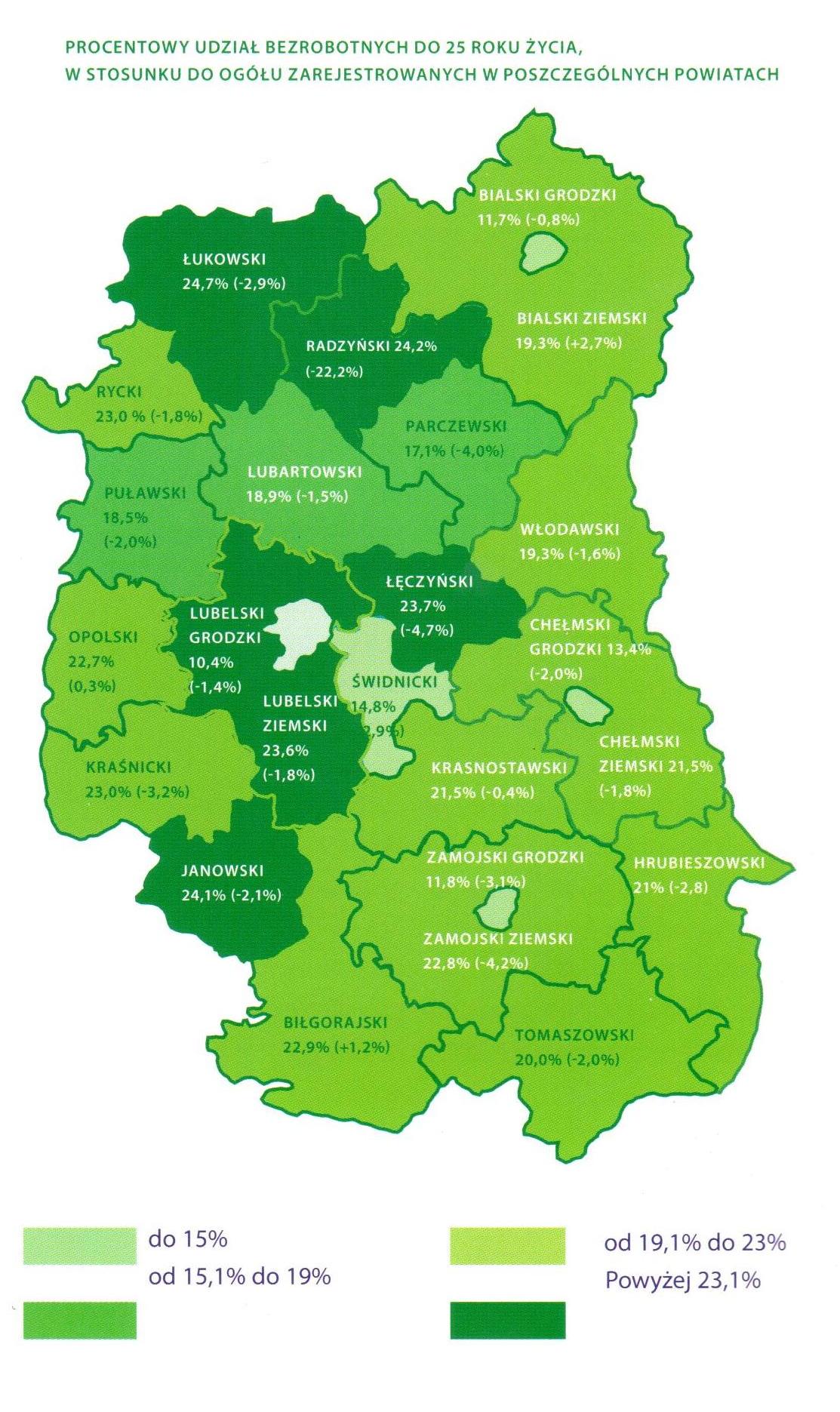 Powiatowy Urząd Pracy w Radzyniu Podlaskimul. Chomiczewskiego 10, 21-300 Radzyń Podlaskitel. 083 352 93 80, fax. 083 352 93 80 wew. 213www.praca.radzyn.pl  e-mail: lura@praca.gov.plMiesiącPowiat radzyński %Województwo lubelskie %Kraj %styczeń15,815,014,0luty15,915,013,9marzec15,714,613,5kwiecień15,214,013,0maj14,913,412,5czerwiec14,613,012,0lipiec14,712,811,9sierpień14,412,611,7wrzesień13,812,411,5GminaOgółem bezrobotniMężczyźniKobietyUprawnieni do zasiłku ogółemKobiety z prawem do zasiłkuMiasto Radzyń9195303898941Borki 4162102062211Czemierniki 284156128157Kąkolewnica4242301943119Komarówka Podl. 2111327984Gmina Radzyń5343062283116Ulan Majorat3351991362110Wohyń4682422262211Powiat Radzyński359120051586236119GminaBezrobotni zwolnieni z winy zakładu pracyOsoby powyżej 50 roku życiaOsoby do 25 roku życiaOsoby, które ukończyły szkołę wyższą, do 27 roku życiaMiasto Radzyń172091428Borki4621214Czemierniki343744Kąkolewnica8581367Komarówka Podl.238462Gmina Radzyń6901429Ulan Majorat4431151Wohyń5871187Powiat Radzyński4963089442GminaStaż bezrobocia w miesiącachStaż bezrobocia w miesiącachStaż bezrobocia w miesiącachStaż bezrobocia w miesiącachStaż bezrobocia w miesiącachStaż bezrobocia w miesiącachGminado 11-33-66-1212-24pow. 24Miasto Radzyń719695154183320Borki3831437969156Czemierniki1923233264123Kąkolewnica3858268494124Komarówka Podl.141521284588Gmina Radzyń464849101107183Ulan Majorat2626355483111Wohyń3745487687185Powiat Radzyński2793423406087321290WiekPowiat radzyńskiPowiat radzyńskiPowiat radzyńskiPowiat radzyńskiPowiat radzyńskiWiekOgółemw tym kobietywg czasu pozostawania bez pracy w miesiącachwg czasu pozostawania bez pracy w miesiącachwg czasu pozostawania bez pracy w miesiącachWiekOgółemw tym kobietydo 6 miesięcyod 6 do 12 powyżej 12 18-2489438433616736125-34120962033219468335-4464328613410140845-54477205748731655-5925082324117760-641189231877Ogółem359115869616082022Poziom wykształceniaPoziom wykształceniabezrobotni ogółemw tym kobietydługotrwale bezrobotnibezrobotni bez doświadczenia zawodowegowyższe370259190153policealne i średnie zawodowe741367463290średnie ogólnokształcące470266276261zasadnicze zawodowe947333667285gimnazjalne i poniżej1063361806439RAZEM3591158624021428WyszczególnieniePowiat radzyńskiPowiat radzyńskiWyszczególnienieBezrobotni ogółemw tym kobietybezrobotni do 30 roku życia1593745długotrwale bezrobotni24021108bezrobotni powyżej 50 roku życia630203bezrobotni korzystający ze świadczeń pomocy społecznejbrak danychbrak danychbezrobotni posiadający, co najmniej jedno dziecko do 6 roku życia lub co najmniej jedno dziecko niepełnosprawne do 18 roku życia597brak danychbezrobotni niepełnosprawni10856Wybrane kategorie osób bezrobotnychPowiat radzyńskiPowiat radzyńskiWybrane kategorie osób bezrobotnychBezrobotni ogółemw tym kobietydo 25 roku życia894384kobiety, które nie podjęły zatrudnienia po urodzeniu dziecka-447bez kwalifikacji zawodowych782381bez doświadczenia zawodowego1428658bez wykształcenia średniego2010694samotnie wychowujące, co najmniej jedno dziecko do 18 roku życia221178które po odbyciu kary pozbawienia wolności nie podjęły zatrudnienia873Rejestracja bezrobotnychRejestracja bezrobotnychRejestracja bezrobotnychRejestracja bezrobotnychRejestracja bezrobotnychRejestracja bezrobotnychRejestracja bezrobotnychPoszczególne miesiące 2014 rokuBezrobotni zarejestrowani ogółemZ tego osobyZ tego osobyZ tego osobyZ tego osobyZ tego osobyPoszczególne miesiące 2014 rokuBezrobotni zarejestrowani ogółemPoprzednio pracująceW tym zwolnione z przyczyn dot. zakładu pracyDotychczas niepracująceZarejestrowani po raz pierwszyZarejestrowani po raz kolejnyStyczeń30122457767234Luty22216216070152Marzec18213644641141Kwiecień20216473848154Maj19112946266125Czerwiec19814225657141Lipiec 27517969691184Sierpień 23615747975161Wrzesień3121915121118194Razem 2014 rok21191484386356331486Osoby wyłączone z ewidencji osób bezrobotnychOsoby wyłączone z ewidencji osób bezrobotnychOsoby wyłączone z ewidencji osób bezrobotnychOsoby wyłączone z ewidencji osób bezrobotnychOsoby wyłączone z ewidencji osób bezrobotnychPoszczególne miesiące 2014 rokuBezrobotni wyłączeni z ewidencji ogółemZ tego z powoduZ tego z powoduZ tego z powoduPoszczególne miesiące 2014 rokuBezrobotni wyłączeni z ewidencji ogółemPodjęcia pracyNiepotwierdzenie gotowości do pracyDobrowolna rezygnacja ze statusu bezrobotnegoStyczeń158764914Luty2141153919Marzec228963616Kwiecień3531497825Maj2941186035Czerwiec2941495655Lipiec 2381085832Sierpień 31310611451Wrzesień47622210542Razem 2014 rok25681139595289Poziom wykształceniaPO KLFundusz PracyBon stażowyOgółemwyższe56261193średnie i pomaturalne95268129zasadnicze zawodowe439254gimnazjalne92011podstawowe143017Ogółem217662130427 maja 2014 roju weszła w życie nowelizacja ustawy o promocji zatrudnienia i instytucjach rynku pracy, od tego czasu Powiatowy Urząd Pracy w Radzyniu Podlaskim przystąpił do realizacji nowych form wsparcia dla osób bezrobotnych do 30 roku życia tj. bonu szkoleniowego, bonu stażowego oraz bonu na zasiedlenie.Lp. Forma pomocy ProfilpomocyIProfilpomocyIIProfilpomocyIIIUwagi 1.  pośrednictwo pracy (36) ** tylko w ramach programu specjalnego  albo zatrudnienia wspieranego u pracodawcy lub w spółdzielni socjalnej osób prawnych 2.  poradnictwo zawodowe (38) *w profilu I i III tylko w uzasadnionych przypadkach * tylko w ramach programu specjalnego 3.  szkolenia dla bezrobotnych w ramach planu szkoleń (40 ust. 1) *w profilu I tylko w uzasadnionych przypadkach * tylko w ramach programu specjalnego 4.  szkolenia wskazane przez bezrobotnego (40 ust. 3) w profilu I tylko jeśli szkolenie wskazane przez bezrobotnego jest zbieżne tematycznie ze szkoleniem grupowym oferowanym przez urząd – w takim przypadku bezrobotny może być skierowany na to szkolenie grupowe 5.  szkolenia w ramach umów trójstronnych między PUP, instytucją szkoleniową i pracodawcą (40 ust. 2e) ** tylko w ramach programu specjalnego 6.  finansowanie kosztów egzaminów (40 ust. 3a) *w profilu I tylko w uzasadnionych przypadkach * tylko w ramach programu specjalnego 7.  pożyczka dla bezrobotnego na szkolenie (42) 8.  sfinansowanie studiów podyplomowych (42a) 9.  koszty przejazdu do miejsca zatrudnienia lub innej pracy zarobkowej, odbywania stażu, przygotowania zawodowego dorosłych lub odbywania zajęć w zakresie poradnictwa zawodowego, do pracodawcy zgłaszającego *w profilu I tylko w uzasadnionych przypadkach * tylko w ramach programu specjalnego  ofertę pracy, na badania lekarskie lub psychologiczne, do miejsca wykonywania prac społecznie użytecznych (45 ust. 1, ust. 3-5) oraz PAI 10.  koszty zakwaterowania (45 ust. 2) *w profilu I tylko w uzasadnionych przypadkach * tylko w ramach programu specjalnego 11.  refundacja kosztów wyposażenia lub doposażenia stanowiska pracy  (46 ust. 1 pkt 1 i 1a) ** tylko w ramach programu specjalnego 12.  przyznanie jednorazowo środków na podjęcie działalności gospodarczej  (46 ust. 1 pkt 2) w profilu I tylko w uzasadnionych przypadkach 13.  jednorazowa refundacja składek na ubezpieczenie społeczne bezrobotnego (47) 14.  koszty zorganizowanego przejazdu bezrobotnych i poszukujących pracy, na targi i giełdy pracy zorganizowane przez wojewódzki urząd pracy (48a) 15.  prace interwencyjne (51) ** tylko w ramach programu specjalnego 16.  staż (53) ** tylko w ramach programu specjalnego 17.  przygotowanie zawodowe dorosłych w 2 formach: nauka zawodu i przyuczenie do pracy (53a) ** tylko w ramach programu specjalnego 18.  stypendia na kontynuowanie nauki (55) 19.  roboty publiczne (57) ** tylko w ramach programu specjalnego 20.  grant na telepracę (60a) ** tylko w ramach programu specjalnego 21.  świadczenia aktywizacyjne po przerwie związanej z wychowaniem dziecka (60b) *w profilu I tylko w uzasadnionych przypadkach * tylko w ramach programu specjalnego 22.  refundacja kosztów składek na ubezpieczenia społeczne za bezrobotnych do 30 r.ż. podejmujących pierwszą pracę (60c) 23.  dofinansowanie wynagrodzenia za bezrobotnego 50+ (60d) ** tylko w ramach programu specjalnego 24.  refundacja kosztów opieki nad dzieckiem lub osobą zależną (61) ** tylko w ramach programu specjalnego  25.  umowa z agencją zatrudnienia na doprowadzenie bezrobotnego do zatrudnienia (61b) 26.  pożyczka na podjęcie      działalności gospodarczej (61e pkt 2)w profilu I tylko w uzasadnionych przypadkach 27.  Program Aktywizacja i Integracja (62a) 28.  zatrudnienie wspierane u pracodawcy1) (62b ust. 1 pkt 2)   29.  podjęcie pracy w spółdzielni socjalnej zakładanej przez osoby prawne (62b ust. 1 pkt 2) 30.  programy specjalne (66a) 3)31.  działania aktywizacyjne zlecone przez wojewódzki urząd pracy (66d) tylko dla długotrwale bezrobotnych 32.  bon szkoleniowy dla bezrobotnego do 30 roku życia (66k) w profilu I tylko w uzasadnionych przypadkach 33.  bon stażowy dla bezrobotnego do 30 roku życia (66l) w profilu I tylko w uzasadnionych przypadkach 34.  bon zatrudnieniowy dla bezrobotnego do 30 roku życia (66m) w profilu I tylko w uzasadnionych przypadkach 35.  bon na zasiedlenie dla bezrobotnego do 30 roku życia (66n) w profilu I tylko w uzasadnionych przypadkach 36.  prace społecznie użyteczne (73a) ** tylko w ramach programu specjalnego  oraz PAI 37.  wsparcie, o którym mowa w art. 12 ust 3a ustawy o spółdzielniach socjalnych  (108 ust. 1 pkt 41)** tylko po realizacji PAI 